hedownmythebecause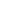 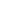 whyshetheywhooncetoweareyoucouldtwowereonebedoanosomeyourhaveIsayswhichtheirsowhereshouldoftheremetobyallwaswhenfromwordsaidwhatwouldhereSundayMondayTuesdayWednesdayThursdayFridaySaturdayyesterdaytodaytomorrow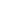 